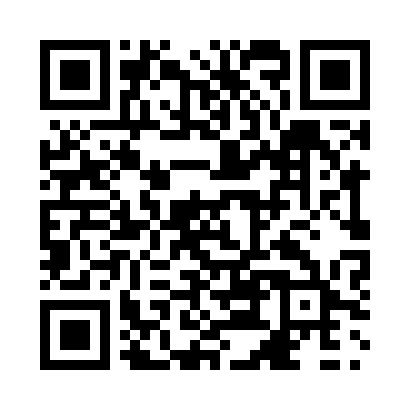 Prayer times for Hayesville, New Brunswick, CanadaMon 1 Jul 2024 - Wed 31 Jul 2024High Latitude Method: Angle Based RulePrayer Calculation Method: Islamic Society of North AmericaAsar Calculation Method: HanafiPrayer times provided by https://www.salahtimes.comDateDayFajrSunriseDhuhrAsrMaghribIsha1Mon3:345:371:306:559:2311:262Tue3:355:381:306:559:2211:253Wed3:365:391:306:559:2211:254Thu3:375:391:316:559:2211:245Fri3:385:401:316:559:2111:236Sat3:405:411:316:559:2111:227Sun3:415:421:316:559:2011:218Mon3:425:421:316:549:2011:209Tue3:445:431:316:549:1911:1910Wed3:455:441:326:549:1911:1711Thu3:465:451:326:549:1811:1612Fri3:485:461:326:539:1711:1513Sat3:505:471:326:539:1711:1414Sun3:515:481:326:539:1611:1215Mon3:535:491:326:529:1511:1116Tue3:545:501:326:529:1411:0917Wed3:565:511:326:519:1311:0818Thu3:585:521:326:519:1311:0619Fri4:005:531:326:509:1211:0420Sat4:015:541:336:509:1111:0321Sun4:035:551:336:499:1011:0122Mon4:055:561:336:499:0910:5923Tue4:075:571:336:489:0810:5824Wed4:085:581:336:489:0610:5625Thu4:105:591:336:479:0510:5426Fri4:126:011:336:469:0410:5227Sat4:146:021:336:469:0310:5028Sun4:166:031:336:459:0210:4829Mon4:186:041:336:449:0010:4630Tue4:206:051:336:438:5910:4431Wed4:216:061:326:428:5810:42